桃園市立永豐高中110學年度國一新生訓練110年8月23日至110年8月24日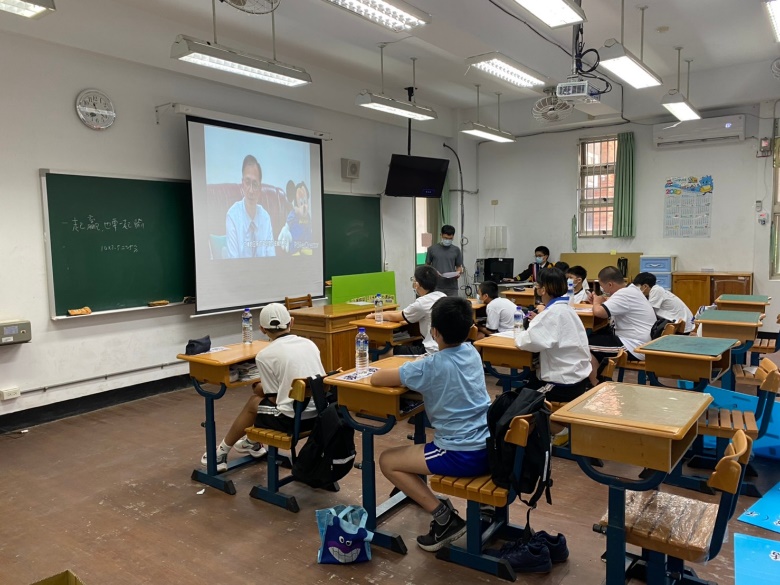 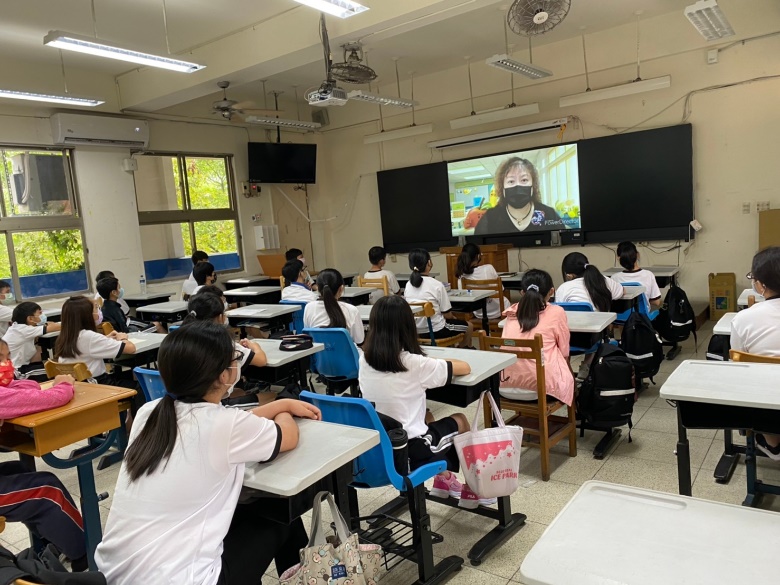 校長勉勵主任講解校規